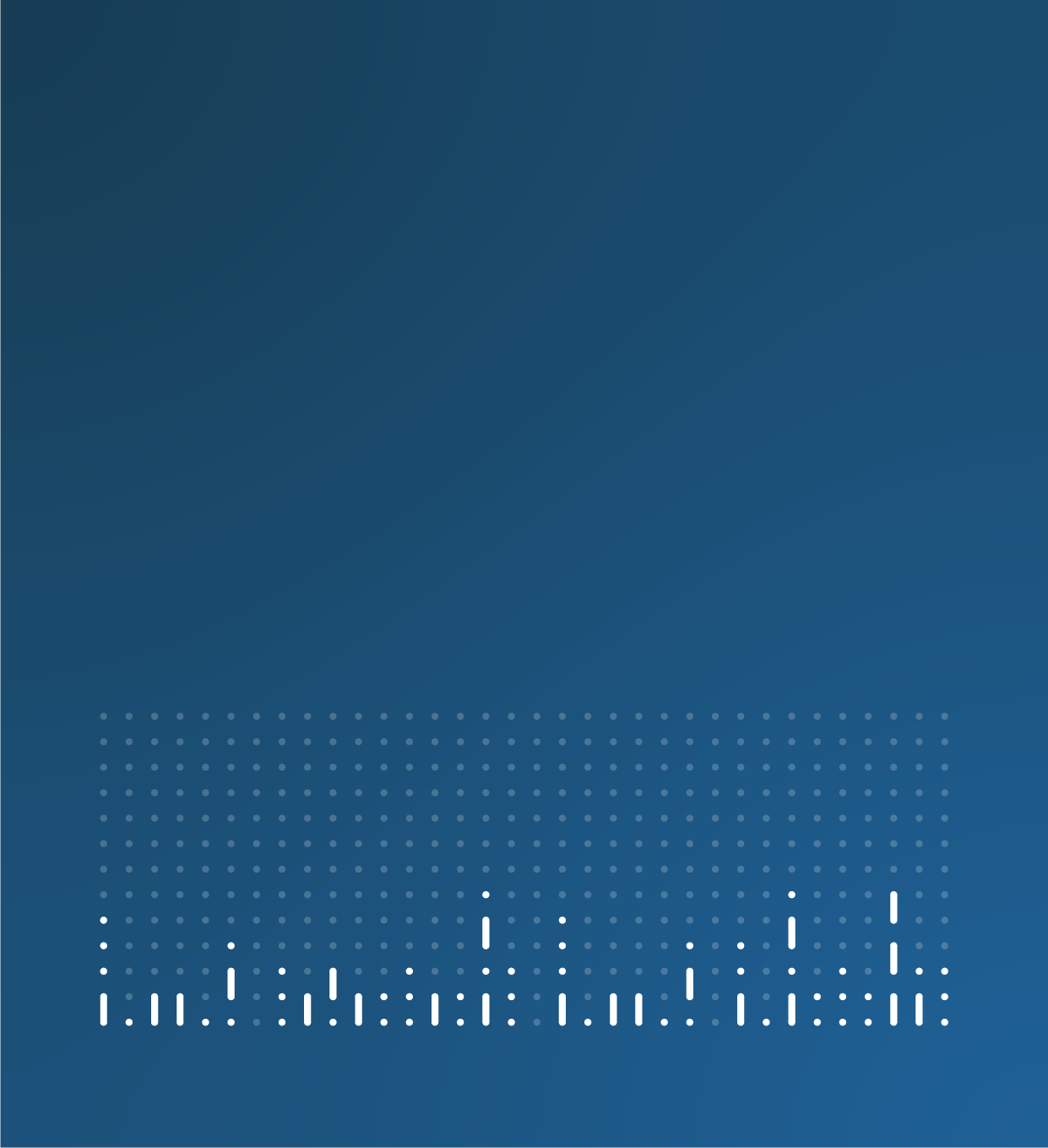 Statistical Bulletin[Insert title - topic, geography: data period]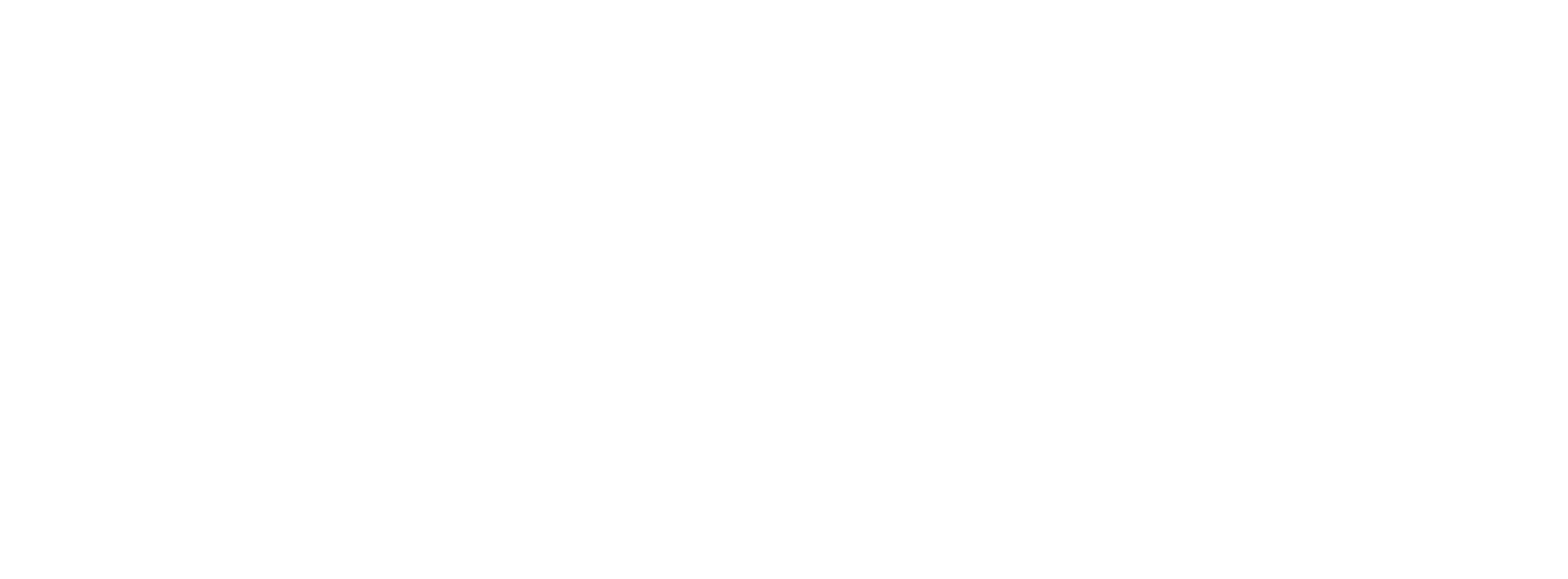 Official statistics – please treat as restricted, for named individuals or identified postholders only. Not for sharing with anyone else or to be used in other documents before publication.[Insert title - topic, geography: data period][Insert Summary]1. Main pointsX exampleX exampleX example2. [Topic] (single or multiple analysis sections)SubheadingContent[Copy and paste this section for each analysis section]3. [Topic] dataDataset title with link embedded
Dataset | Released XX Month 20XX
Summary of dataset4. GlossaryTermDefinition5. Measuring the dataSubheadingContentQualityMore quality and methodology information on strengths, limitations, appropriate uses, and how the data were created is available in the [name of release] QMI.6. Strengths and limitationsSubheadingContent7. Related linksTitle with link embedded
Content type | Released XX Month 20XX
Summary of page or publication8. Cite this statistical bulletinOffice for National Statistics (ONS), released XX Month 20XX, ONS website, statistical bulletin, Title: edition with link embedded Other pages in this release (optional section 1.)Introductory sentence to bullet list of links to other bulletins (or pages) in this release:Title with link embeddedTitle with link embeddedTitle with link embeddedBullet list example:X exampleX exampleX exampleThis is a hyperlinkFigure X: Descriptive titleStatistical subtitle, geography and data periodTable X: Statistical title, geography and data periodWarning: This is the warning text